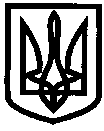 УКРАЇНАХАРКІВСЬКА ОБЛАСТЬІЗЮМСЬКА МІСЬКА РАДАВІДДІЛ ОСВІТИНАКАЗ23.05.2014                                                                                         	№ 148Про результати державної атестації Ізюмського дошкільного навчального закладу(ясла-садок) № 2 комбінованого типуІзюмської міської ради Харківської областіНа виконання законів України «Про освіту», «Про загальну середню освіту», наказу Міністерства освіти і науки України від 24.07.2001 № 553 «Про затвердження Порядку державної атестації загальноосвітніх, дошкільних та позашкільних  навчальних  закладів», зареєстрованого в Міністерстві юстиції України 08.08.2001 за № 678/5869 (із змінами), відповідно до наказу Головного управління освіти і науки Харківської обласної державної адміністрації від 13.01.2009 № 3 «Про організацію державної атестації навчальних закладів Харківської області» та на підставі висновку Регіональної експертної ради з ліцензування та атестації навчальних закладів (секція з питань дошкільної, позашкільної та загальної середньої освіти) Департаменту науки і освіти Харківської обласної державної адміністрації  від 22.05.2014 № 5/7НАКАЗУЮ:Визнати атестованим з відзнакою Ізюмський дошкільний навчальний заклад (ясла-садок) № 2 комбінованого типу Ізюмської міської ради Харківської області із сумарною кількістю балів 597  (високий рівень організації діяльності).  Підтвердити право надання дошкільної освіти Ізюмському дошкільному навчальному закладу (ясла-садок) № 2 комбінованого типу Ізюмської міської ради Харківської області.Провідному спеціалісту відділу освіти Васько Н.О. оприлюднити результати державної атестації навчального закладу в мережі Інтернет. До 01.06.2014Завідувачу  Ізюмського дошкільного навчального заклад (ясла-садок) 
№ 2 комбінованого типу Ізюмської міської ради Харківської області (Дубинській Р.В.) оприлюднити через засоби масової інформації результати державної атестації навчального закладу.До 09.06.2014Контроль за виконанням даного наказу залишаю за собою. Начальник відділу освіти                                Ю.І.Жувако